ΜΕΡΑ 1ΕΠΑΝΑΛΗΨΗ ΣΤΑ ΔΙΨΗΦΑ ΦΩΝΗΕΝΤΑει           οι                αι           ουΑνάγνωσηΣτο σχολείοΚάθε πρωί ετοιμάζομαι και πηγαίνω στο σχολείο. Σήμερα στην τάξη μάθαμε να γράφουμε τις λέξεις: παιδί, τοίχος, αίμα, πουλί, γουρούνι, κοιμάμαι.Στο διάλειμμα συναντώ τις φίλες μου την Ειρήνη και την Ουρανία. Μαζί παίζουμε κυνηγητό και κρυφτό. Περνώ πολύ ωραία στο σχολείο.Ερωτήσεις κατανόησης. (Απαντώ στο τετράδιό μου).Πού πηγαίνω κάθε πρωί;Στο ………………………Τι παίζει με τις φίλες της;…………………….. και ……………………..Να αντιγράψεις στο τετράδιό σου τις παρακάτω λέξεις.γουρούνι,      πουλί,          θέλει,        παιδίΓράψε τις παρακάτω συλλαβές στο τετράδιό σου με κεφαλαία γράμματα.που                        φει                          ναιψοι                         χαι                           ξοιΒρες την σωστή λέξη και να την γράψεις στο τετράδιό σου.           άνοιγη            άνοιξη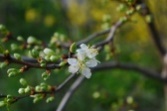               κοιτάλι          κουτάλι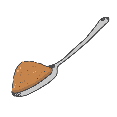                  αίμα               ίμα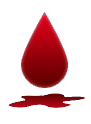               ταίχος            τοίχος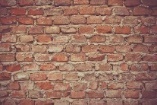               χείλη              ψείλη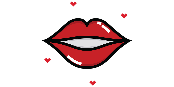                    ψυγείο            ψαγείο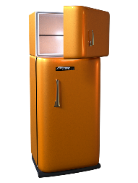 ΜΕΡΑ 2ΜΑΘΗΜΑΤΙΚΑ Αναγνώρισε τους παρακάτω αριθμούς.0                         10                            206                         16                             268                          18                             284                           14                             247                           17                              275                            15                             251                             11                            213                             13                             239                             19                             292                              12                             22Γράψε στο τετράδιό σου τον αριθμό 11  κ 12.ΜΕΡΑ 3ΑνάγνωσηΗ μαμά σήμερα μαγείρεψε πίτσα και μακαρόνια με κιμά. Έβαλε τα μακαρόνια με τον κιμά σε μια κατσαρόλα. Έβαλε την πίτσα σε ένα ταψί. Όταν ήταν έτοιμα ,η μαμά μας φώναξε για φαγητό. Μας είπε πρώτα να πλύνουμε τα χέρια μας και να τα σκουπίσουμε με την πετσέτα. Τα φαγητά ήταν νόστιμα.Ερωτήσεις κατανόησης. Η μαμά μαγείρεψε μακαρόνια με κιμά και  ……………………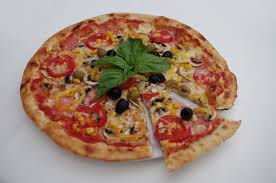 Τους είπε να σκουπίσουν τα χέρια τους με την  ………………..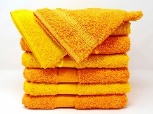 Ένωσε τις συλλαβές και γράψε την λέξη στο τετράδιό σου.                …τσάντα……...                 ………………………..………………………                ………………………………                 ………………………………..                 ………………………….                 …………………………..                ……………………………….τσάνταπετσέτατσέπηκατσαρόλακα  τσαβίδικατσίκατσολιάςκορίτσι